Equation of a LineEquation of a LineY-Intercept Form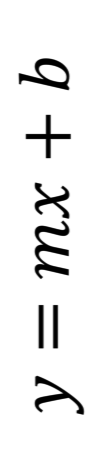 Equation for Slope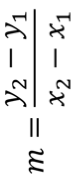 Y-Intercept FormEquation for SlopeEquation of a LineEquation of a Line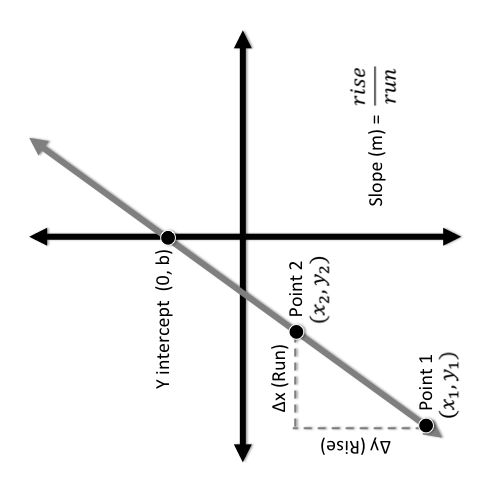 Determining Slope (m)Determining Slope (m)Equation for Slope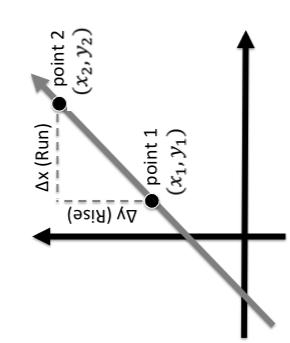 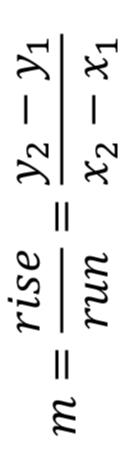 Equation for SlopeDetermining Slope (m)Determining Slope (m)Sign of Slope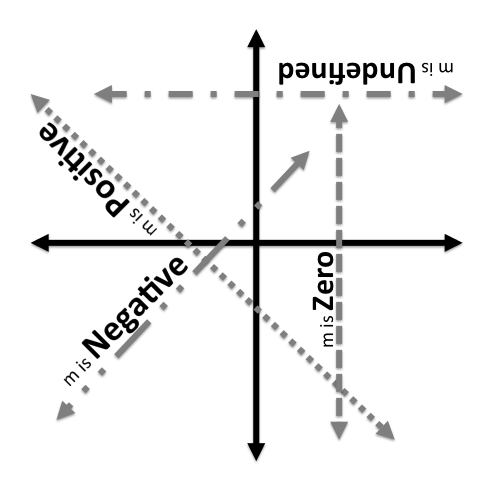 Sign of SlopeSlope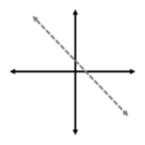 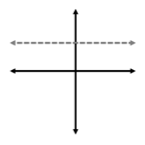 Slope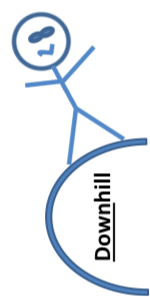 Slope is Negative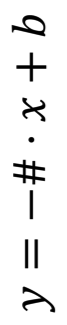 Slope is Negative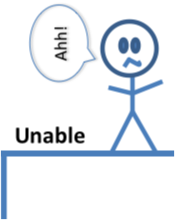 Slope is Undefinedx = #Slope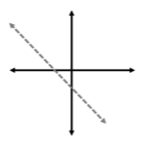 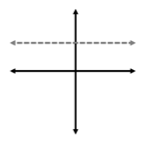 SlopeSlope is Positive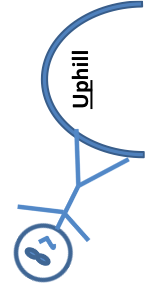 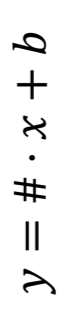 Slope is Positive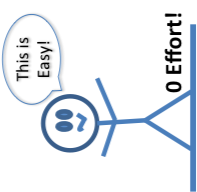 Slope is Zeroy = #